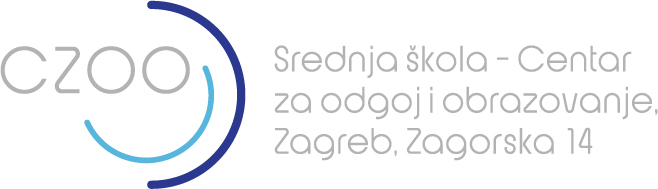 POZIV OSNOVNIM ŠKOLAMA NAINFORMIRANJE O POSTUPKU UPISA U SREDNJU ŠKOLU UČENIKA S TEŠKOĆAMA U RAZVOJU u četvrtak 19. svibnja 2016. u 14 sati u prostorijama SREDNJE ŠKOLE – CENTAR ZA ODGOJ I OBRAZOVANJE,  Zagreb, Zagorska14, SADRŽAJ INFORMIRANJA:Informacije o e-upisima učenika s teškoćama u razvoju u srednju školu u suradnji s Ministarstvom znanosti, obrazovanja i sporta i Gradskim uredom za obrazovanje, kulturu i sport (potrebna dokumentacija, način prijave u Ured i prijave u aplikaciju)Informiranje ima cilj olakšati proceduru e-upisa roditeljima učenika s teškoćama u razvoju, neovisno o tome koju srednju školu namjeravaju upisati. Postoji mogućnost izravnog ulaska u aplikaciju za zainteresirane roditelje, ukoliko donesu sa sobom korisničke podatke učenika (korisničko ime, lozinku i pin).Za sva ostala pitanja, molimo obratite se na kontakte škole:  info@ss-czoio.hr ;   091/3643-210 ili 01/3643-838Molimo Vas da ovu informaciju proslijedite zainteresiranim roditeljima.